27 декабря 2021 года №276Руководителю ГУ «Отдел образования города Караганды»Әшім Е.М.В соответствии Законом Республики Казахстан «Об общественных советах»,  постоянная комиссия по социальным вопросам и работе с общественность Общественный совет города Караганды обсудив  обращение руководителя ГУ «Отдел образования города Караганды» от 23 декабря 2021 года     №5-1/6413, допускает возможность утверждения предлагаемого проекта постановления акимата города Караганды «О признании утратившим силу постановление акимата города Караганды от 15 мая 2019 года № 24/05 «Об утверждении государственного образовательного заказа на среднее образование»» и рекомендует  принять его за основу, поскольку данный документ не противоречит действующему законодательству Республики Казахстан.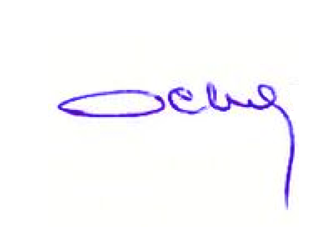 Председатель Общественного совета города Караганды                                                             К. Оспанов2021 жылғы 27 желтоқсан №276"Қарағанды қаласының білім бөлімі"ММ басшысынаӘшім Е. М.Қазақстан Республикасының "Қоғамдық кеңестер туралы" Заңына сәйкес, әлеуметтік мәселелер және жұртшылықпен жұмыс жөніндегі тұрақты комиссия Қарағанды қаласының қоғамдық кеңесі "Қарағанды қаласының білім бөлімі" ММ басшысының 2021 жылғы 23 желтоқсандағы №5-1/6413 өтінішін талқылап, "Қарағанды қаласы әкімдігінің 2019 жылғы 15 мамырдағы № 24/05 "орта білім беруге мемлекеттік білім беру тапсырысын бекіту туралы" қаулысының күші жойылды деп тану туралы" ұсынылып отырған қаулысының жобасын бекітуге мүмкіндік, өйткені бұл құжат Қазақстан Республикасының қолданыстағы заңнамасына қайшы келмейді.Қарағанды қаласы                                                                                 Қоғамдық кеңесінің төрағасы                                                        Қ.ОспановҚАРАҒАНДЫ ҚАЛАСЫНЫҢ ҚОҒАМДЫҚ КЕҢЕСІ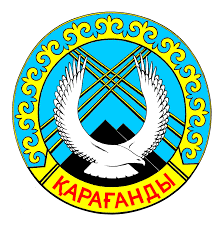 ОБЩЕСТВЕННЫЙ СОВЕТ ГОРОДА КАРАГАНДЫҚАРАҒАНДЫ ҚАЛАСЫНЫҢ ҚОҒАМДЫҚ КЕҢЕСІОБЩЕСТВЕННЫЙ СОВЕТ ГОРОДА КАРАГАНДЫ